            Общероссийский союз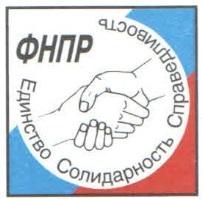                  «Федерация Независимых Профсоюзов России»               СЕКРЕТАРЬ ФНПР, ПРЕДСТАВИТЕЛЬ ФНПР                 В УРАЛЬСКОМ ФЕДЕРАЛЬНОМ ОКРУГЕ620075 г. Екатеринбург, ул.Толмачева, д. 11,  тел. 8(343) 371-24-49, тел./факс 8(343) 359-88-03E-mail: fnprufo@mail.ru    http://www.fnpr.ru22.03.2022 № 38                                           Председателю Союза «Объединение организаций профсоюзов Ханты-Мансийского автономного округа-Югры»Ф.Г. СивашуУважаемый Фёдор Григорьевич!Правительство РФ с 31.03.2022 г. запускает 2 этап программы детского туристического кешбэка. Эта программа субсидирования детского отдыха в оздоровительных лагерях появилась в прошлом году. По информации правительства по ней уже отдохнули более 420 тыс. детей. Реализовано путевок на общую сумму около 10 млрд рублей в более чем 2,3 тыс. лагерей. Сумма возврата составила почти 5 млрд рублей.В этом году продажи будут открыты в ночь с 30 на 31 марта, а путевки можно закупать на период с 1 мая. Оплатить путевку нужно картой «Мир» в срок до 5 дней со дня бронирования. Возврат составит 50% от стоимости путевки на карту, но не более 20 тыс. рублей. Количество поездок на одного ребенка не ограничено – можно поехать на любое количество смен, но для каждой поездки необходимо провести отдельную транзакцию. Если в семье несколько детей, вернуть половину стоимости можно с каждой купленной путевки.В программе будут участвовать как государственные, так и коммерческие лагеря детского отдыха, но только стационарные из включенных в региональные реестры. Палаточные, городские или лагеря дневного пребывания в программе не участвуют.Все предложения по программе детского кешбэка в день старта продаж можно будет найти на официальном портале Мирпутешествий.рф в отдельном разделе «Детские лагеря». Здесь можно выбрать и оплатить предложение лагеря, туроператора или агрегатора. По возникающим вопросам обращаться в Ростуризм: deti@tourism.gov.ru. По вопросам, связанным со взаимодействием с НСПК (платежная система «МИР»): ams_support@nspk.ruУчитывая сложную экономическую ситуацию, предлагаю активнее вести информационно-разъяснительную работу о возможностях программ господдержки с тем, чтобы члены профсоюзов могли знать о них и принимать в них участие.С уважением, 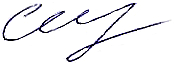 секретарь ФНПР, представитель ФНПР в УФО   					               А.Т. Сгибнева.Исп. Деркач Ю. В. 8 (343) 371-24-49